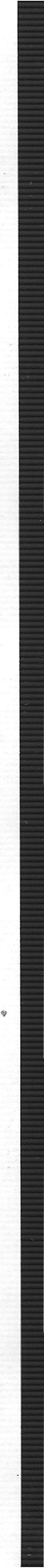 УТВЕРЖДЕНЪI•протоколом заседания Правительственной комиссии по предупреждению и ликвидации чрезвычайных ситуаций и обеспечению  пожарной безопасностиот 28 августа 2015 г. № 7МЕТОДИЧЕСКИЕ РЕКОМ.ЕНДАЦИИпо оказанию помощи в оформлении правоустанавливающих и других утраченных документов  пострадавшим  в чрезвычайных ситуациях2015 годI. Введение2Оглавление•Стр. 3II.Восстановление	утраченного Российской Федерациипаспорта	гражданина	-	3Российской Федерации по восстановлению утраченного страхового свидетельства обязательного пенсионного страхования3•ВведениеСовременное общество все чаще подвергается риску потенциального воздействия широкого спектра различных угроз и опасностей природного и техногенного характера . В результате стихийных бедствий, пожаров и катастроф ежегодный материальный ущерб в Российской Федерации исчисляется сотнями миллиардов рублей, лишаются жилья тысячи семей. В целях предотвращения наступления чрезвычайных ситуаций, минимизации их последствий органами управления 'единой государственной системы предупреждения и ликвидации чрезвычайных ситуаций (далее - РСЧС) непрерывно осуществляется поиск оптимальных путей и способов предупреждения аварий, катастроф, стихийных бедствий, заблаговременной и планомерной отработкой методов их применения. В рам1<ах данной работы в соответствии с поручением  Правительственной  комиссии  по предупреждению и ликвидации чрезвычайных ситуаций и обеспечению пожарной безопасности разработаны настоящие Методические рекомендации, в которых в  сжатой форме систематизирован и единообразно  изложен  передовой  опыт федеральных органов исполнительной власти Российской Федерации по оперативной выдаче документов, утраченных .в результате чрезвычайных ситуаций, предложены механизмы их реализации в практической деятельности, а также в понятной для восприятия форме составлены блок-схемы пошаговых действий граждан Российской Федерации при восстановлении доку ментов или справок, заменяющих их действие.Целью разработки и применения Методических рекомендаций является повышение социальной защищенности граждан, находящихся в стрессовой ситуации и тяжелом материальном положении, ликвидация (отсрочка) дополнительного материального бремени с получателей публичных услуг, упрощение административных процедур и повышение эффективности деятельности органов государственного у правления, качества и оперативности предоставления государственных услуг.II.  Восстановление  утраченного паспорта  гражданина	..Российской ФедерацииОбычный порядок выдачи утраченного паспорта гражда нина Российской Федерации, удостоверяющего личность гражданина Российской Федерации на территории Российской ФедерацииБлок-схема пошаговых действий граждан Российской Федерации при выдаче утраченного (например - кража, утеря) паспорта гражданина Российской Федерации, удостоверяющего личность гражданина Российской Федерации на территории Российской Федерации (далее -паспорт),составлена на основе Административного регламента Федеральной миграционной службы Российской   Федерации   (далее	ФМС    России)   по   предоставлению государственной услуги по выдаче и замене паспорта (приказ ФМС России от  30ноября2012годаNo391).4•Упрощенный порядок выдачи временного удостоверения личности Установление		личности	гражданина,	обратившегося	за	выдачей временного	удостоверения		личности,	процедура		действия	сотрудников территориальных	подразделений	ФМС		России	аналогична	при	выдачепаспорта,  взамен  утраченного  при  чрезвычайной  ситуации.Выдача временного удостоверения личности оформляется без уплаты государственной пошлины.Временноеудостоверениеличностивыдаетсясро1<0мна1месяцисдается гражданином  при получении  им паспорта, взамен утраченного.Упрощенный порядок выдачи паспорта гражданина Российской Федерации, взамен утраченного в результате чрезвычайной ситуацииПри обращении гражданина за выдачей паспорта, взамен утраченного при чрезвычайной   ситуации   (например	наводнение,   пожар),   сотрудник территориального подразделения ФМС России устанавливает его личность на основании тождественности фактических данных гражданина с данными, находящимися в распоряжении территориального органа ФМС России.Данный вариант исключает предоставление гражданином свидетельства о рождении, документов воинского учета (иных документов) из перечня необходимых для предоставления документов. При этом всю необходимую информацию сотрудники территориальных подразделений ФМС России получают из заявления о выдаче утраченного паспорта, заявления о первоначальной выдаче  паспорта,  адресно-справочной  картотеки подразделения или путем направления межведомственных запросов  (без участия заявителя).Размер государственной пошлины составляет 1500 рублей .Срок выдачи паспорта взамен утраченного составляет 1-2 суток, если утраченный паспорт выдавался тем же подразделением ФМС России, куда обращается гражданин.Срок выдачи паспорта взамен утраченного составляет до  30 суток,  если утраченный	паспорт	выдавался	иным	подразделением	ФМС	России,	в зависисти  от  получения  обратного  ответа  от  подразделения ФМС России,	" оформившего утраченный паспорт.Блок-схема пошаговых действий граждан Российской Федерации по восстановлению утраченного паспорта гражданина Российской Федерации, удостоверяющего личность гражданина Российской Федерации на территории Российской Федерации приведена в приложении № 1.III.Восстановление утраченного свидетельства о регистрации по месту жительстваВыдача  дубликата  свидетельства  о  регистрации  по  месту жительстваБлок-схема пошаговых действий граждан  Российской  Федерации  при выдаче утраченного свидетельства  о  регистрации  по  месту  жительства составлена на основе Административного регламента по предоставлению rocyдарственной    услуги    по    регистрационному     учету    граждан  Российской'5•Федерации  по  месту  пребывания  и  по  месту  жительства  в  пределах РоссийскойФедерации (приказ ФМС России от 11 сентября 2012 года № 288).При обращении граждан Российской Федерации в связи с утратой свидетельства  о  регистрации  по  месту  пребывания  должностными   лицами органа регистрационного учета выдается дубликат с проставлением  в  нем прежнего регистрационного номера. В  ) Курнале  по  форме  № 4  (приложение  № 1О к Регламенту) напротив имеющейся записи о регистрации и в заявлении о регистрации по месту пребывания по  форме  No1  (приложение  №  2  к  Реглаl\тенту )  производит  запись   «Выдан·дубликат «_»	20_  г.»,а в выдаваемом свидетельстве о регистрации по· форме № 3 (приложение No 9 к Регламенту) в верхнем правом углу запись «Дубликат». Максимальный срок выполнения  действия  -  10минут.Блок-схема пошаговых действий граждан Российской Федерации по восстановлению утраченного свидетельства о регистрации по месту жительства приведена в приложении No 2.Восстановление утраченного российского национального водительского  удостоверенияВыдача российского национального водительского удостоверенияБлок-схема пошаговых действий граждан Российской Федерации при выдаче утраченного российского национального водительского удостоверения составлена на основе постановления Правительства Российс1<0й Федерации от 24 октября 2014 г. № 1097 «Об утверждении правил проведения экзаl\,tенов на право управления транспортными средствами и выдачи водительских удостоверений».Для получения дубликата водительского удостоверения после утраты заявителю потребуются следующие документы:паспорт или иной документ, удостоверяющий личность;документ, подтверждающий регистрацию по месту жительства или пребывания  (при  наличии регистрации);медицинская   справка  установленного  образца;	.,квитанция об уплате государственной пошлины за. повторную выдачу удостоверения. Размер государственной пошлины - 2000рублей;пришедшее в негодность удостоверение, либо его остатки (при наличии), либо справка об утрате документов в результате чрезвычайной сиrуации.Блок-схема пошаговых действий граждан Российской Федерации по восстановлению утраченного российского национального водительского удостоверения  приведена  в приложении № 3.Восстановление утраченного удостоверения на право управления маломерным  судном/судового  билетаОбычный порядок выдачи удостоверения на право управления маломерным судном/судового билета.6•Блок-схема    пошаговых   действий   граждан   Российской   Федерации    привыдаче утраченного удостоверения на право управления маломерным судном/судового билета составлена на основе Административного регламента Министерства Российской Федерации по дела гражданской обороны чрезвычайным ситуациям и ликвидации последствий  стихийных  бедствий (далее - МЧС России) предоставления государственной услуги  по аттестации на право управления маломерныJ\.ш судами, поднадзорным и Государственной инспекции по маломерным судам МЧС России (далее - ГИМС) (приказы МЧС России  от 29 июня  2005  года  No  500,  от 27 мая  2014 года  № 262,  от 27l\-ШЯ2014 года №263).Упрощенный	порядок	выдачи зарегистрированного	права	собственности основных параметрах судна/о наличии права судном.справки	о	наличии на	маломерное	судно	и управления   маломернымСправки о наличии зарегистрированного права собственности на маломерное судно выдаются подразделениями ГИМС МЧС России, ведущими реестр маломерных судов, в котором зарегистрированы такие суда, справки о наличии   права  управления	подразделениями    ГИМСМЧС  России, выдававшими удостоверения на право управления маломерным судном.Справки оформляются в  произвольной  форме,  подписываются  должностным  лицом, выдавшим  справку,  и  скрепляются  печатью подразделения  ГИМС МЧС России.	.Основанием для выдачи указанных справок являются документы, удостоверяющие личность гражданина, а также справки компетентных органов об утрате документов в результате чрезвычайной ситуации. При этом должностное лицо подразделения ГИМС устанавливает личность гражданина, обратившегося за выдачей справки, на  основании  тождественности фактических данных гражданина ' с юридическими данными, изложенными в официальных документах. Такими документами могут признаваться: паспорт гражданина РФ/иностранного гражданина, разрешение на временное проживание лица без гражданства, вид на жительство лица без гражданства, удостоверение беженца, служебное удостоверение сотрудника федерального органа исполнительной власти, судьи, удостоверение личности военнослужащего и другие документы.Справка выдается в течение 1 часа, если судовой билет или документы на право управления маломерным судном  выдавались  тем  же  подразделением ГИМС  России,  куда  обращается гражданин.Выдача справок оформляется без уплаты государственной пошлины.Справка выдается сроком на 1 год и сдается  гражданином  при  получении им дубликата судового билета или удостоверения на право управления  маломерным судном.При проведении мероприятий по надзору за безопасностью :эксплуатации маломерных  судов  на  водных  объектах  к  судоводителям,   предъявившим справку  о  наличии  права  собственности   на  судно  и  наличие  права управления7•маломерным	судном,	меры	административного	воздействия,	связанные	сотсутствием при себе оригиналов (дубликатов) документов, не применяются.Блок-схема  пошаговых  действий	граждан  Российской  Федерации	по восстановлению  утраченного  удостоверения   на  право  управления  маломернымсудном/судового билета приведена в приложении № 4.Восстановление документа, подтверждающего постановку на учет в налоговом органе(ИНН)Обычный порядок выдачи свидетельства о постановке на учет в налоговом органе.Блок-схема пошаговых действий граждан Российской Федерации при выдаче утраченного свидетельства о постановке на учет в налоговом органе составлена на основе Административного регламента.Для получения свидетельства о постановке на учет в налоговом органе гражданину необходимо предоставить в налоговую инспе1щию следующие документы:заявление  по   форме   2-2-Учет   (Приказ   ФНС   России   от   11.08.2011 NoЯК-7-6/488@);документ, удостоверяющий личность заявителя и подтверждающий регистрацию  по  местужительства;квитанция об оплате государственной пошлины за повторную выдачу свидетельства. Размер государственной  пошлины -300рублей.Упрощенный порядок выдачи уведомления о постановке на учет в налоговоморгане.Для получения свидетельства о постановке на учет в налоговом органе гражданину необходимо предоставить в налоговую инспекцию следующие документы:письменное  заявление  в  произвольной форме;документ, удостоверяющий личность заявителя и подтверждающий регистрацию  по  месту жительства.Выдача уведомления осуществляется бесплатно.Блок-схема пошаговых действий граждан Российской Федерации по восстановлению утраченного свидетельства о постановке на учет в . налоговом органе приведена в приложении № 5.Восстановление утраченного страхового свидетельства обязательного пенсионного страхования(СНИЛС)Выдача страхового свидетельства обязательного пенсионногострахованияБлок-схема пошаговых действий граждан Российской Федерации при выдаче утраченного страхового свидетельства обязательного пенсионного страхования (далее- страховое свидетельство)составлена на основе приказа Министерства  здравоохранения  и социального развития  РФ от "12декабря8•2011 г.    № 1523н    «Об    утверждении    Административного    регламента   попредоставлению Пенсионным фондом Российской Федерации государственной услуги по приему от застрахованных лиц через страхователей и организации, с которыми  Пенсионным   фондом  Российской  Федерации  заключены  соглашения о взаимном удостоверении подписей , анкет с целью регистрации в системе обязательного  пенсионного  страхования  и  заявлений  о  добровольном  вступлении в правоотношения по обязательному пенсионному страхованию  в  целях уплаты дополнительных страховых взносов на накопительную часть трудовой пенсии в соответствии с Федеральным законом «О дополнительных страховь1х взносах на накопительную часть трудовой пенсии и государственной поддержке  формирования  пенсионных  накоплений».  ·Страховой номер индивидуального лицевого счета (далее - СНИЛС) предоставляется каждому гражданину один раз и навсегда и закрепляется  только за ним.В случае утраты страхового свидетельства:работающему  гражданину  Российской   Федерации   необходимо обратиться в отдел кадров с заявлением о выдаче дубликата. Если гражданин относится     к     категории     само занятого     населения     (индивидуальный предпри 1ш..,,штель, адвокат, нотариус и т. д.), ему необходимо Iобратиться в Пенсионный фонд  России  по  месту  своей  регистрации  в  качестве  страхователя с заявлением  о  выдаче дубликата  страхового свидетельства;неработающие граждане должны подать заявление о выдаче дубликата страхового свидетельства в Пенсионный фонд России по месту регистрации (в том числе временной) или фактического проживания.В течение месяца со дня обращения гражданина или основании данных индивидуального лицевого счета будет страхового свидетельства.Блок-схема пошаговых действий граждан Российской восстановлению утраченного страхового свидетельства пенсионного страхования приведена в приложении № 6.Работодателя навыдан  дубликатФедерации	по обязательного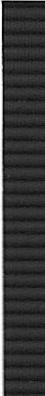 9БЛОК-СХЕМАПриложение № 1к Мстод11•1сскi1 1 рскомсндшшям 110 ок;шшию 1юмощ11nоформлс111111пршюустшшш11шшошнх11 других утрачсн111, 1х документов 1юстрадашшм н чрсзнмчаiiныхситуацияхпошаговых действий  граждан  Российской Федерации  по восстановлению утра<rешюго паспорта гражданина  Российской  Федерации,удостоверяющего  личность гражданина  Российской  Федерации  Ш\ территории  РоссийскойФедерации(	Обычный порядок	)	(	Упрощенный порядок	)	1			J	('--	п_о_д_р_а_зд__е1_,е_·1н1е_<_1>_м_с_.----------	)	(	ПодразделениеФМС	)Выдача временного vдостовереш 1я личности (Срок деiiствия - 1 мес.}Выдача ш1с1юрта Паспорт оформляется н-дневный срок прн обращении граждшшна в подразделение , где выдавался утраченный паспорт или в мес111111ыi1срок,ссJш1·раждаш111 обратился в 111юс1юдраздслс1111сПодразделениеФМС	)	Подразделение ФМС10Гlршюжсш1с No 2к Мстод11чесю1м рекомендациям по оказ.ншю 1юмош11ноформлен1ш11ра1юустuн:шт111ающ11хи другнх утр::1чс11111,1х дqкумс11тов 1юстр11швшнм в•1рез11ычай11ых снтущшяхБЛОК-СХЕМАпошаговых действий граждан Российской Федерации по восстановлению утраченногосвидетельстваo регистрации  по  местужительстваПодразделениеФМС	)	1	Выдача дубликата свидетельства о реrистраuнн по месту житепьстваМаксиr,.шпьныйсроквыполнениядействия-10минvт[..	;;	п_о_д_р_аз_д_е_л_е_нн_е_<1>_r_v1_с	J,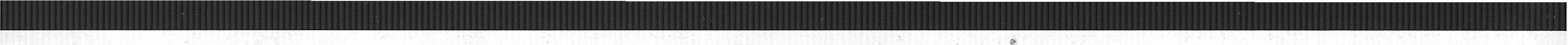 1 1•БЛОК-СХЕМАПриложение № 3к Мстод11чсскнм рскомсндшшям 110 оказанию 1юмощи 11оформ11с111111 11равоустuнавщ111щощнх 11 других  утра•1с1111ых  докумс1по11 пострадшш.м1м 11•1ре:шычайных  с11туац11яхпошаговых действий граждан Российской Федерации по восстановлению утраченного российского национального водительского удостоверения...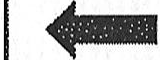 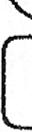 Медицинская  справкаО ГОДНОСТИ ПО СОСТОЯFIИЮздоровья к управлению транспортным  средствомМед1щ1111скиеорганизации	ПодразделениеГИБДЦМВДРоссииJ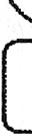 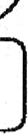 12БЛОК-СХЕМАП риложение № 4·кМстод11чес1шм рекомендациям по оказа1111ю помощивоформленииправоуста11авшшаюшнх11друп1х утрачет1ых документон  постралавнтмв•1резвы• айных ситушшяхпошаговых действий граждан Российской Федерации по восстановлению утраченного удостоверения  на право управления  маломерным  судном/судового билета(	Обы•шыйпорядок	)	[	Упрощенный r1орядок	)Медицинская  справкаО ГОДНОСТИ ПО СОСТОЯНИЮздоровья к управлению маломер111, 1м судном (толыюпри оформлении удостоверения)Квитанция об оплате государственнойпошлинызавыдачу дубл11ката удостоверения/судового билета( 1300 рублей/200 рублей)(	Орган дознанияМЧСРоссии	)Необходимые докумсrпы для оформления[	м_еди_ц_и_,,_с_к_а_я_о_р_г_а_н_и_з_а_ц_и_я_],[.	Б_а_н_к_о_в_с_к_а_я_о_р_г_а_н_и_з_а_ц_и_я_,)Необход11мыс   докуме11ты   для оформJ1е1шя письменное заявление (в произвольной  форме); документ удостоверяющий личность заявителя; личная карто<1ка  судоводителя;пришедшее в негодность удостоверение, либо егоостатки (при наличии)/справка об утрате документов в результате чрезвы•шй1юйсиrуации;Допол1111телыю (только при оформле111ш удостоверения) медицинская справка о годности по состоянию здоровья к управлению маломерным судном;2 цветные матовые фотографии ЗОХ40 мм, без уголкаn11сьме1нюе заявление (в произвольной форме);документ удостоверяющий личность заявителя (документ официалыюго органа власти с фотографией и печатью).Подразделение ГИМС М ЧС России	J		•'	п_о_д_р_а_зд_е_л_е_н_и_е_r-=и=м-_с_м_ч_сrо_с_с__•и	)Справкаo зарегистрированном праве собственности на судно/оваличииправауправлею1ямаломерным судном (срок действия - 1год)Лодразделе,ше  ГИМСМЧСРоссии	)	ПодразделениеГИМСМЧСРоссии•13БЛОК-СХЕМАПриложение №2 5к Методнческим рекомендациям по оказанюо помощи 1iоформлении правоустанавлнвающнх и другихутра•1енныхдокументовпострадавшимв•1резвы'lайных снтуаш1яхпошаговых действий граждан  Российской  Федерации по восстановлению утраченного свидетельства о постановке на учет в налоговом  органеОбычныйпорядок	JrКвитанция об оплате государственной пошлины заповторную выдачу свидетельства о постановке на учет в тuюговом  органе(300 рублей)(	Упрощенный порядок	)\.(	Банковская организация	)Налоговый орган по мес1у жительства (пребывания)	•Налоговыйорганпоместу;ю1тельства(пребывания)	)/·lаrюrовый  орган  по месту ж1пельства (пребывания)"14БЛОК-СХЕМА1lриложс1111с№!61, Метод1Р1сск 1м рекомендшшям 110 ою1зшшю 1юмо111и в оформ11с111ш правоуст:111uв11ивuющ11х 11 друп1х утраченных документов rюстрадавшнм в 11рсзвычай111,1 х ситуаuняхпошаговых действий граждан Российской Федерации по восстановлению утраченного страховогосвидетельстваобязательного пенсионного страхования	·п_в_н_си_о_нн__ъr_й_Ф_о_н_д_РФ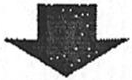 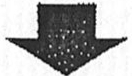 Вьцш•ш дубликата страхового с1шдетельстnа обязательного пенсиошюrо страхованияДубликат оформляется в течение месяца со дня обраше1111я гражданинаВыдача дvблнката страхового свидетельства обязательного пенс1ю1-11-1ого L"Траховання Дубликатоформляетсявте•1ет1емесяt1асодня обращения гражданина(	о_т_д_е11_ка_др_о_п_п_о_t,_1е_с_т_у_р_а_б_о_т_ы	J(	п_е_,._,с_и_о_н_н_ь_•i·_!_Ф_о_в_д_Р_(_!>	__,